https://www.youtube.com/watch?v=4XSXAOD8hj8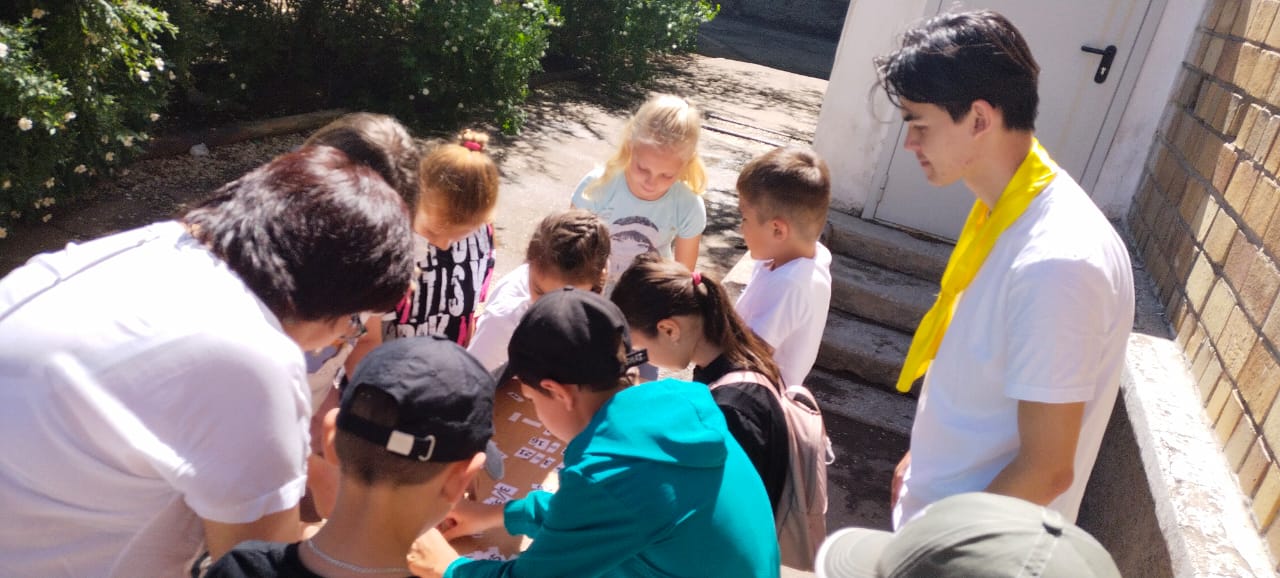 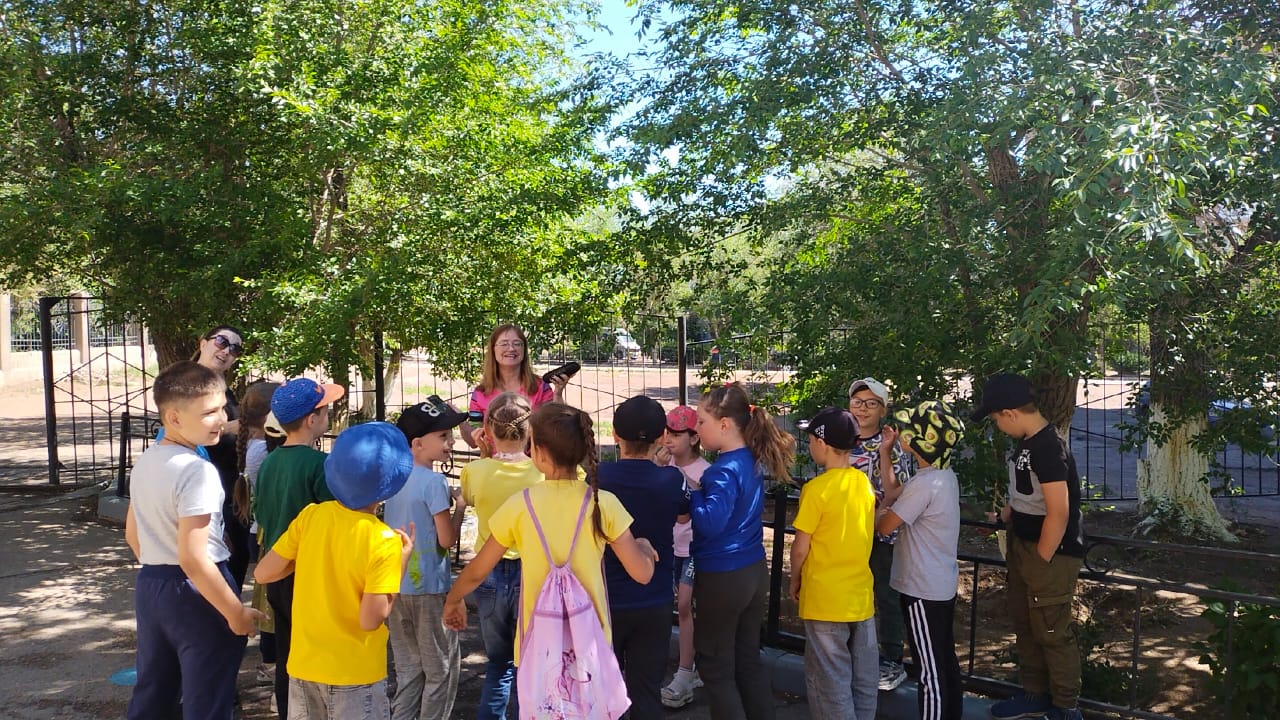 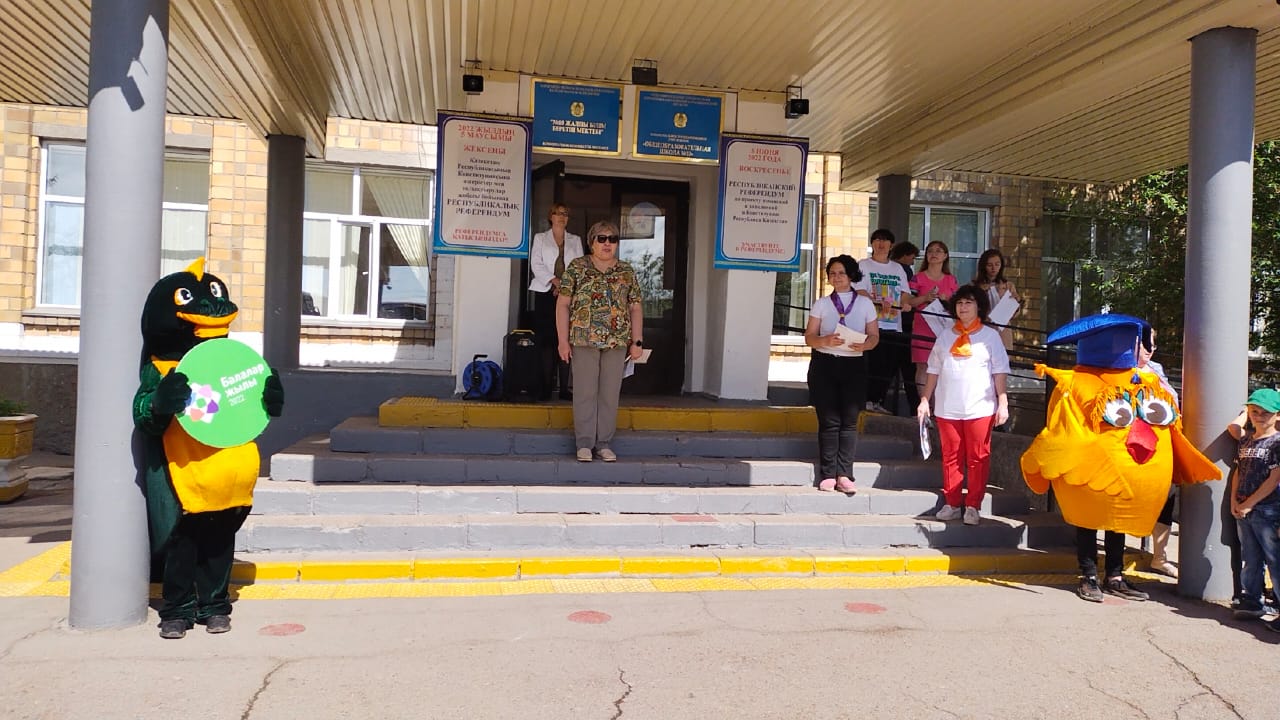 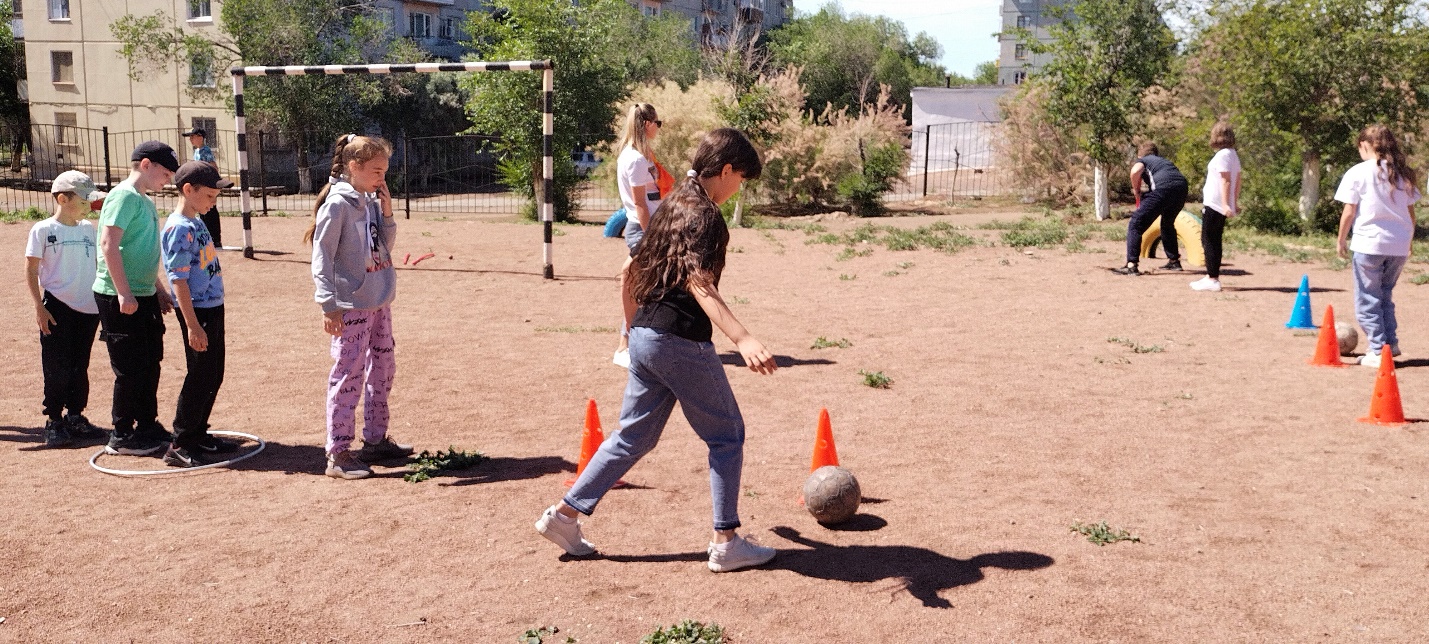 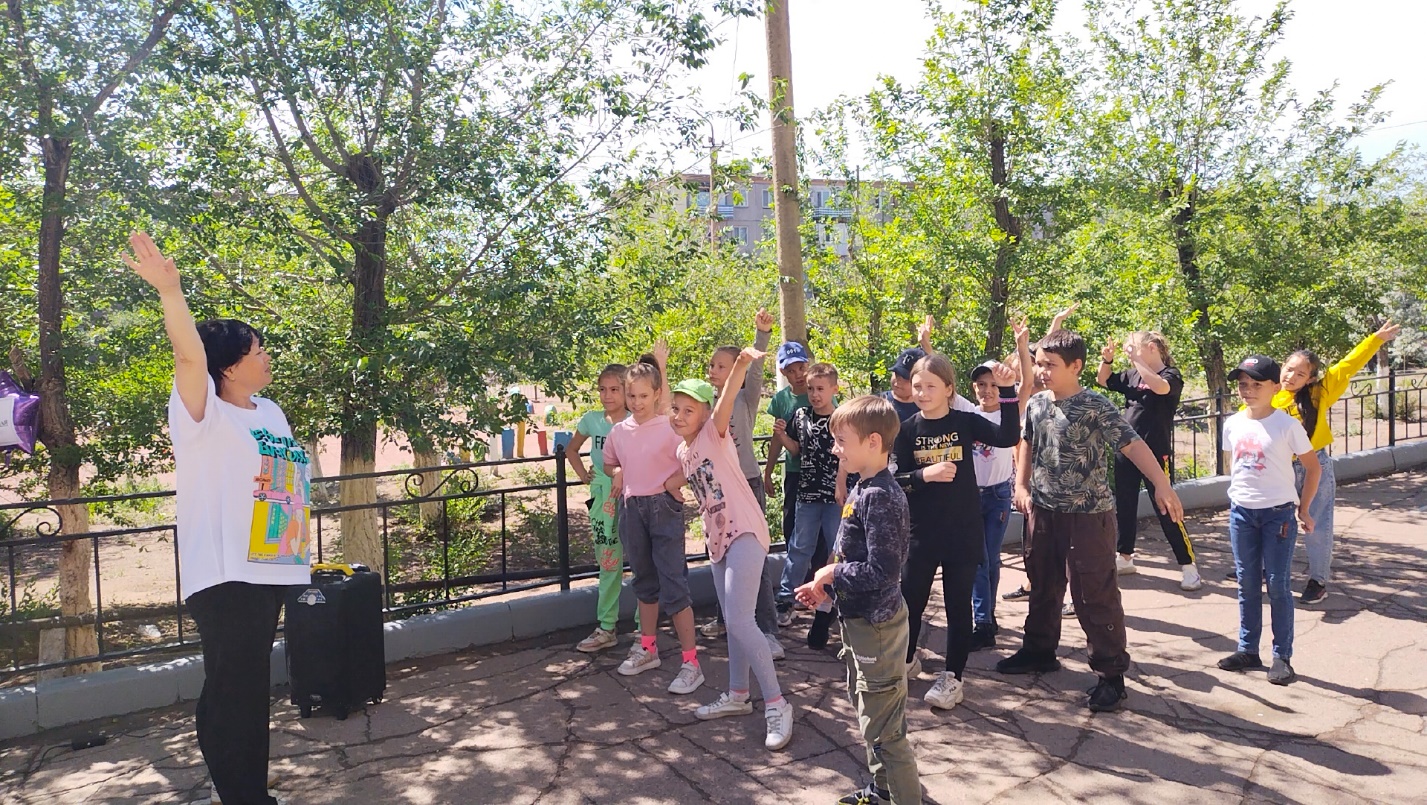 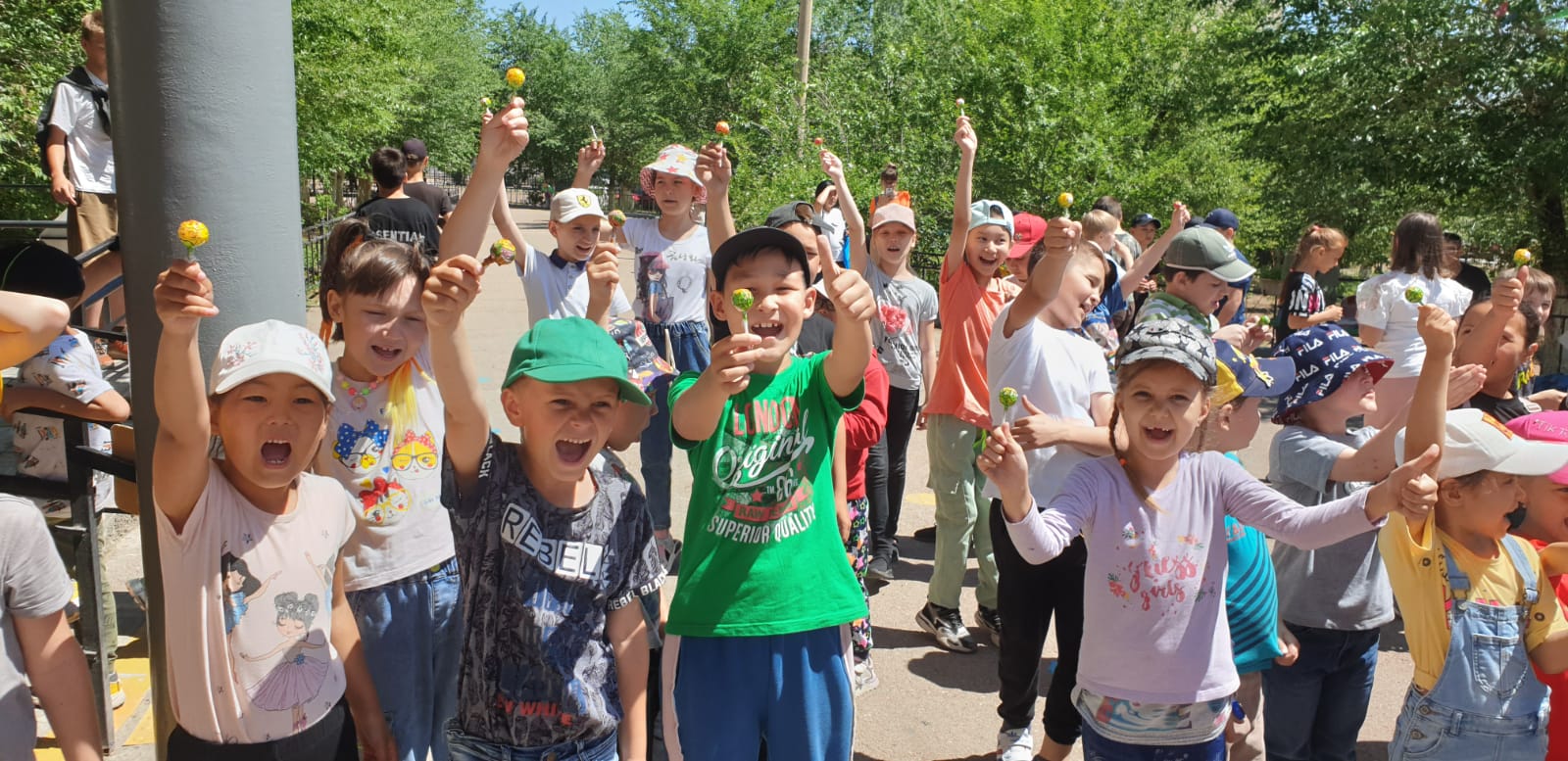 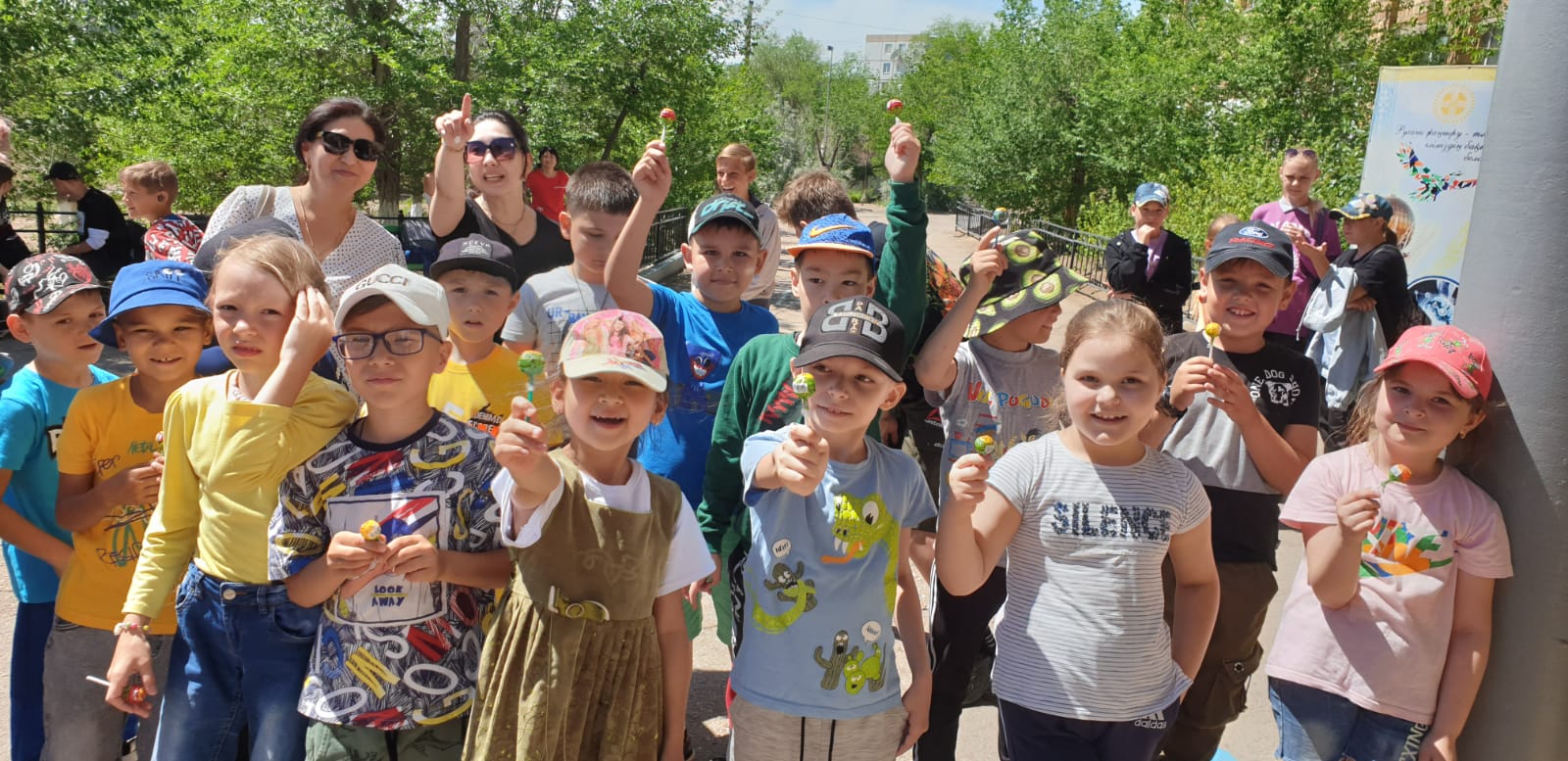 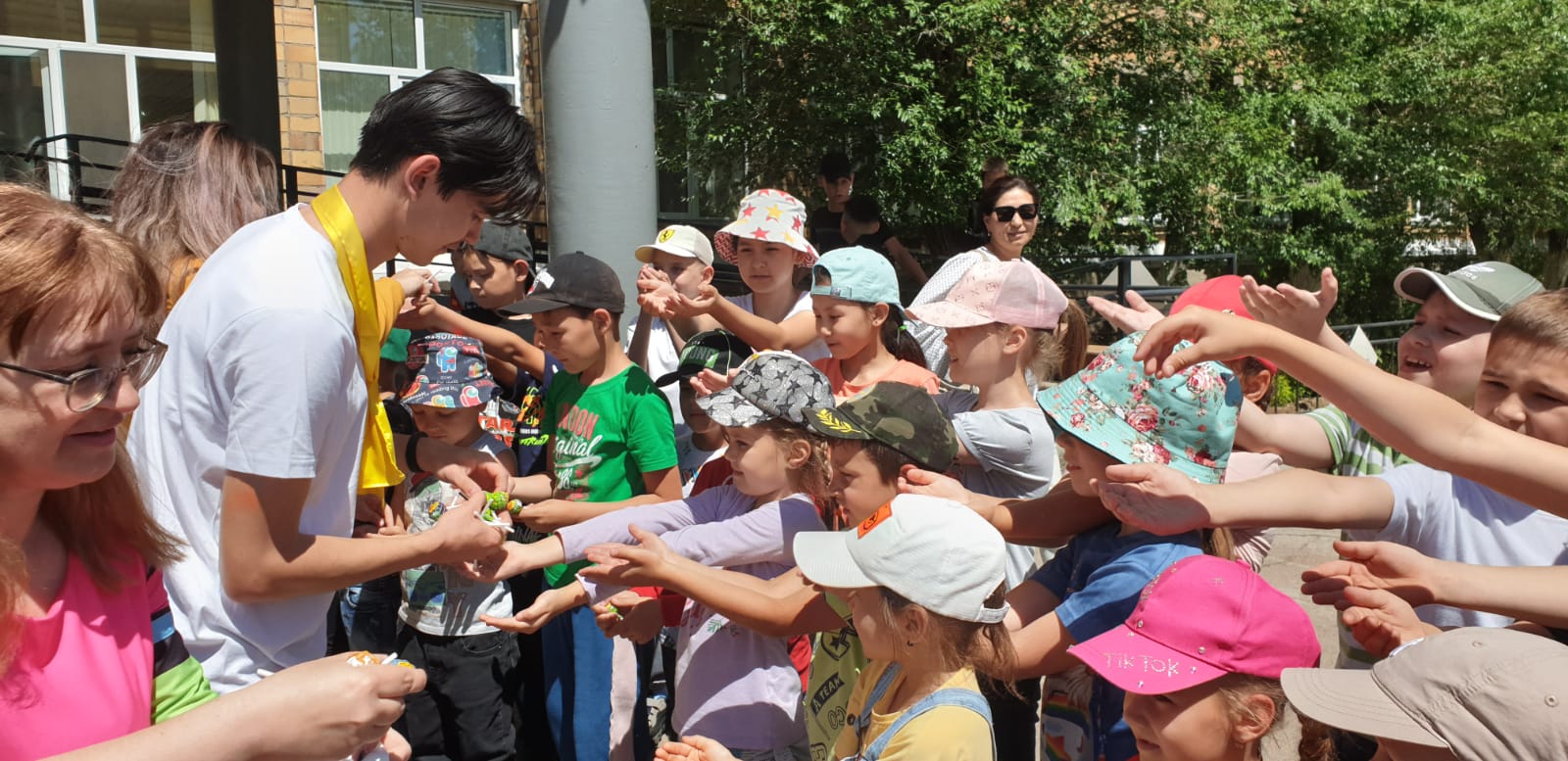 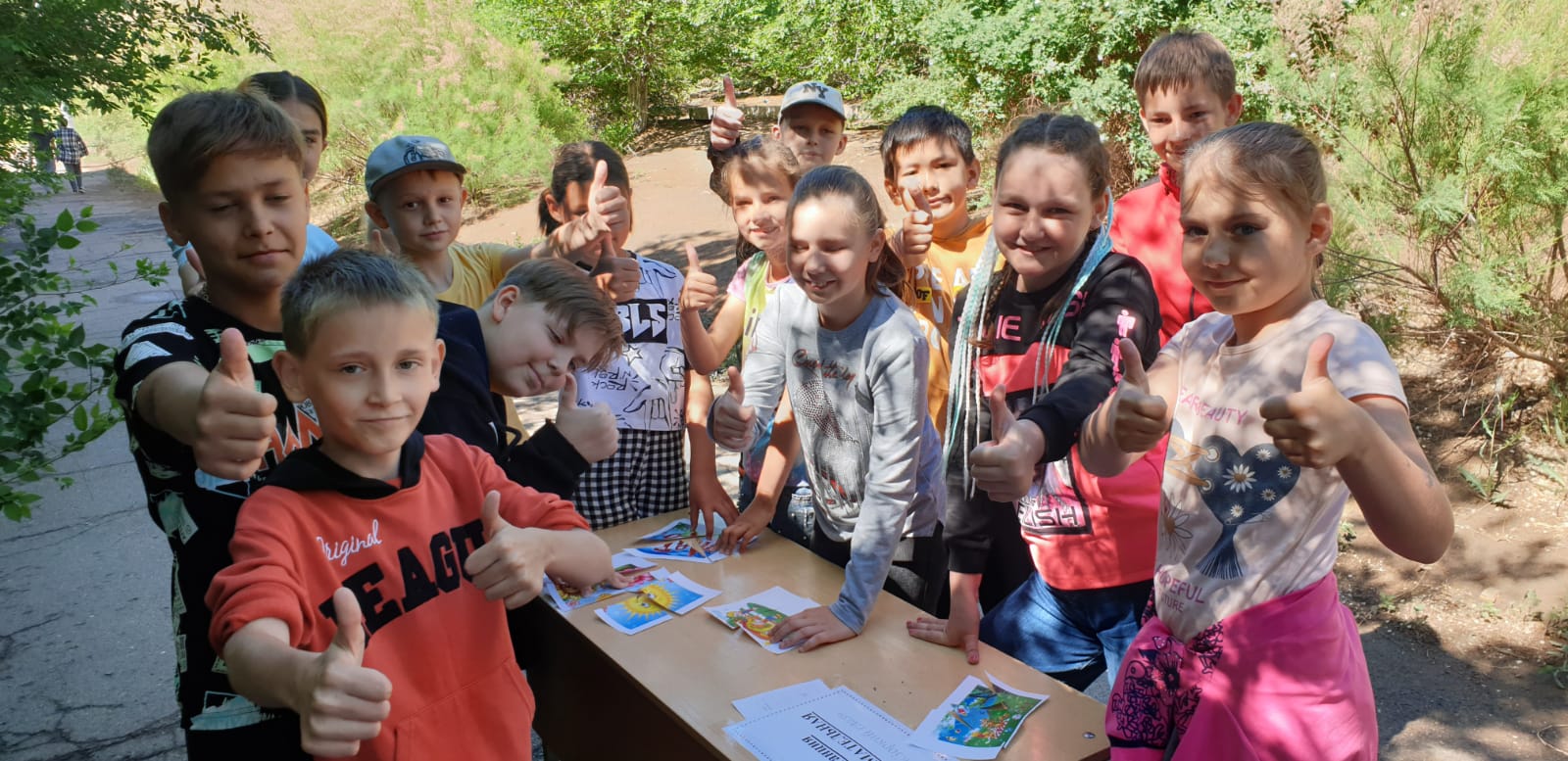 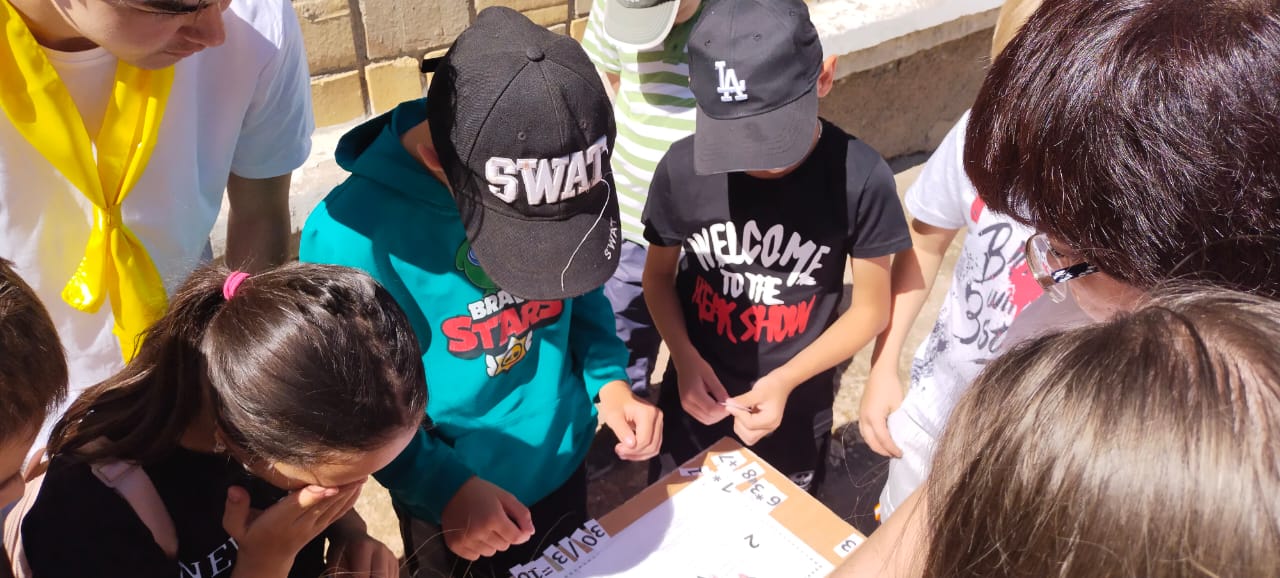 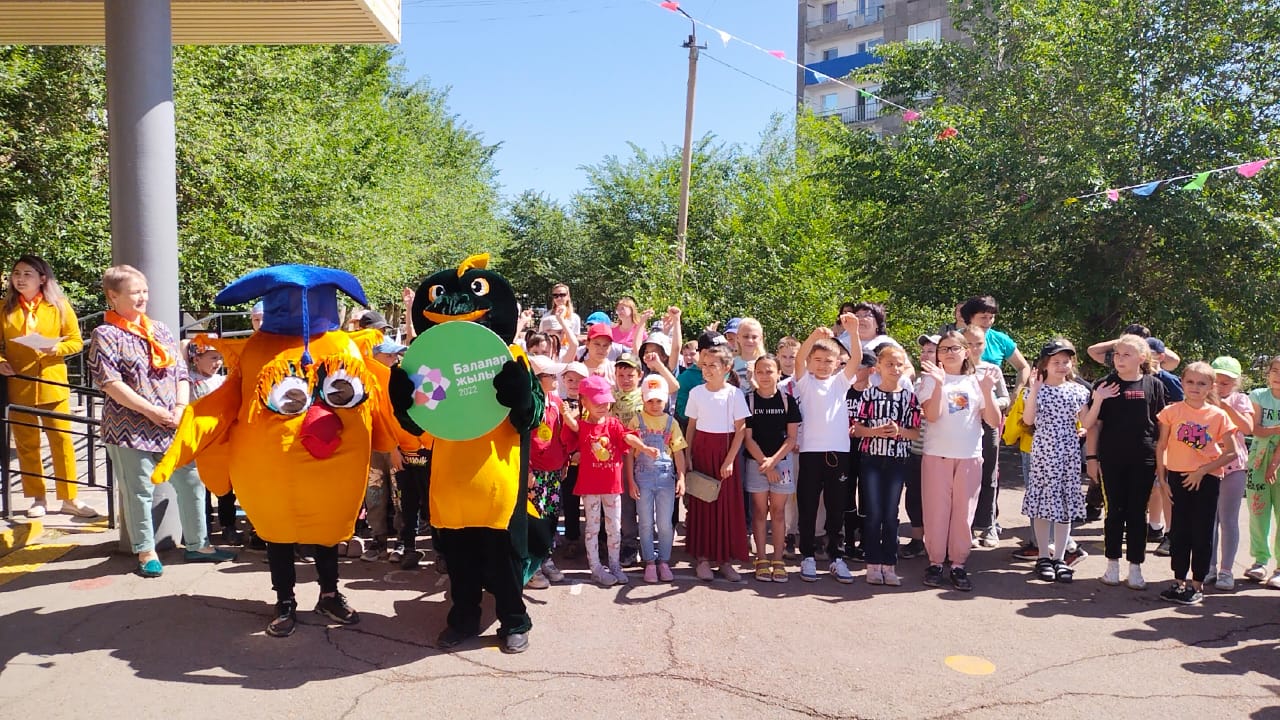 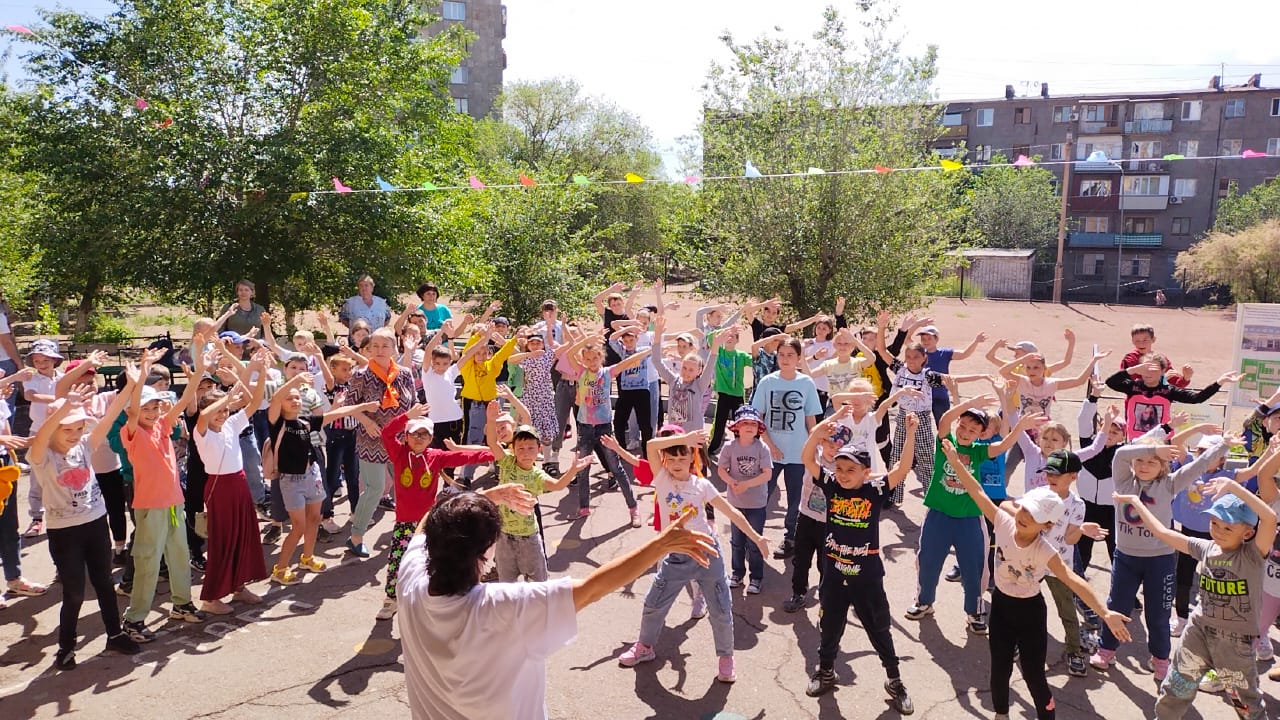 